Administrative Assistant Occupations 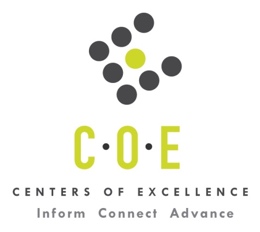 Labor Market Information ReportChabot CollegePrepared by the San Francisco Bay Center of Excellence for Labor Market ResearchMay 2020RecommendationBased on all available data, there appears to be a large undersupply of Administrative Assistant workers compared to the demand for this cluster of occupations in the Bay region and in the East Bay sub-region (Alameda and Contra Costa Counties). There is a projected annual gap of about 4,060 students in the Bay Region and 1,112 students in the East Bay Sub-Region.This report also provides student outcomes data on employment and earnings for programs on TOP 0701.00 - Information Technology, General in the state and region. It is recommended that these data be reviewed to better understand how outcomes for students taking courses on this TOP code compare to potentially similar programs at colleges in the state and region, as well as to outcomes across all CTE programs at Chabot College and in the region. IntroductionThis report profiles Administrative Assistant Occupations in the 12 county Bay region and in the East Bay sub-region for a new program at Chabot College. Occupational DemandTable 1. Employment Outlook for Administrative Assistant Occupations in Bay RegionSource: EMSI 2020.1Bay Region includes Alameda, Contra Costa, Marin, Monterey, Napa, San Benito, San Francisco, San Mateo, Santa Clara, Santa Cruz, Solano and Sonoma CountiesTable 2. Employment Outlook for Administrative Assistant Occupations in East Bay Sub-RegionSource: EMSI 2020.1East Bay Sub-Region includes Alameda and Contra Costa CountiesJob Postings in Bay Region and East Bay Sub-RegionTable 3. Number of Job Postings by Occupation for latest 12 months (May 2019 - April 2020)Source: Burning GlassTable 4a.  Top Job Titles for Administrative Assistant Occupations for latest 12 months (May 2019 - April 2020)      Bay RegionTable 4b. Top Job Titles for Administrative Assistant Occupations for latest 12 months (May 2019 - April 2020) East Bay Sub-RegionSource: Burning GlassIndustry ConcentrationTable 5. Industries hiring Administrative Assistant Workers in Bay RegionSource: EMSI 2020.1Table 6. Top Employers Posting Administrative Assistant Occupations in Bay Region and East Bay Sub-Region (May 2019 - April 2020)Source: Burning GlassEducational SupplyThere are six (6) community colleges in the Bay Region issuing 39 awards on average annually (last 3 years ending 2018-19) on TOP 0701.00 - Information Technology, General. There are three (3) community colleges in the East Bay Sub-Region issuing 13 awards on average annually (last 3 years) on this TOP code. There are three (3) Other Educational Institutions in the Bay Region issuing 60 Bachelor’s Degrees on average annually (last 3 years ending 2016-17) on TOP 0701.00 - Information Technology, General. There is one Other Educational Institution in the East Bay Sub-Region issuing three Bachelor’s Degrees on average annually (last 3 years ending 2016-17) on TOP 0701.00 - Information Technology, General.Table 7a. Community College Awards on TOP 0701.00 - Information Technology, General in Bay RegionSource: Data Mart Note: The annual average for awards is 2016-17 to 2018-19.Table 7b. Other Educational Institutions, Bachelor’s Degree Awards on TOP 0701.00 - Information Technology, General in Bay RegionSource: Data Mart Note: The annual average for awards is 2014-15 to 2016-17.Gap AnalysisBased on the data included in this report, there is a large labor market gap in the Bay region with 4,159 annual openings for the Administrative Assistant occupational cluster and 99 annual (3-year average) awards for an annual undersupply of 4,060 students. In the East Bay Sub-Region, there is also a gap with 1,128 annual openings and 16 annual (3-year average) awards for an annual undersupply of 1,112 students.Student OutcomesTable 8. Four Employment Outcomes Metrics for Students Who Took Courses on TOP 0701.00 - Information Technology, GeneralSource: Launchboard Pipeline (version available on 5/1/20)Skills, Certifications and EducationTable 9. Top Skills for Administrative Assistant Occupations in Bay Region (May 2019 - April 2020)Source: Burning GlassTable 10. Certifications for Administrative Assistant Occupations in Bay Region (May 2019 - April 2020)Note: 93% of records have been excluded because they do not include a certification. As a result, the chart below may not be representative of the full sample.Source: Burning GlassTable 11. Education Requirements for Administrative Assistant Occupations in Bay Region Note: 44% of records have been excluded because they do not include a degree level. As a result, the chart below may not be representative of the full sample.Source: Burning GlassMethodologyOccupations for this report were identified by use of skills listed in O*Net descriptions and job descriptions in Burning Glass. Labor demand data is sourced from Economic Modeling Specialists International (EMSI) occupation data and Burning Glass job postings data. Educational supply and student outcomes data is retrieved from multiple sources, including CTE Launchboard and CCCCO Data Mart.SourcesO*Net OnlineLabor Insight/Jobs (Burning Glass) Economic Modeling Specialists International (EMSI)  CTE LaunchBoard www.calpassplus.org/Launchboard/ Statewide CTE Outcomes SurveyEmployment Development Department Unemployment Insurance DatasetLiving Insight Center for Community Economic DevelopmentChancellor’s Office MIS systemContactsFor more information, please contact:Doreen O’Donovan, Research Analyst, for Bay Area Community College Consortium (BACCC) and Centers of Excellence (CoE), doreen@baccc.net or (831) 479-6481John Carrese, Director, San Francisco Bay Center of Excellence for Labor Market Research, jcarrese@ccsf.edu or (415) 267-6544Office and Administrative Support Workers, All Other (SOC 43-9199): All office and administrative support workers not listed separately.Entry-Level Educational Requirement: High school diploma or equivalentTraining Requirement: Short-term on-the-job trainingPercentage of Community College Award Holders or Some Postsecondary Coursework: 41%Executive Secretaries and Executive Administrative Assistants (SOC 43-6011): Provide high-level administrative support by conducting research, preparing statistical reports, handling information requests, and performing clerical functions such as preparing correspondence, receiving visitors, arranging conference calls, and scheduling meetings.  May also train and supervise lower-level clerical staff.  Excludes "Secretaries" (43-6012 through 43-6014).Entry-Level Educational Requirement: High school diploma or equivalentTraining Requirement: NonePercentage of Community College Award Holders or Some Postsecondary Coursework: 47%Occupation 2019 Jobs2024 Jobs5-Yr Change5-Yr % Change5-Yr Open-ingsAverage Annual Open-ings25% Hourly WageMedian Hourly WageOffice and Administrative Support Workers, All Other 12,941  13,434 4924% 8,167  1,633 $14.12$18.26Executive Secretaries and Executive Administrative Assistants 22,918  21,658 -1,260-5% 12,627  2,525 $30.37$37.52TOTAL 35,860  35,092 -768-2% 20,794  4,159 $24.51$30.57Occupation 2019 Jobs2024 Jobs5-Yr Change5-Yr % Change5-Yr Open-ingsAverage Annual Open-ings25% Hourly WageMedian Hourly WageOffice and Administrative Support Workers, All Other 3,944  4,021 762% 2,397  479 $12.94$16.80Executive Secretaries and Executive Administrative Assistants 5,963  5,500 -463-8% 3,243  649 $28.81$34.49TOTAL 9,908  9,521 -387-4% 5,640  1,128 $22.49$27.45OccupationBay RegionEast Bay  Executive Secretaries and Executive Administrative Assistants7,6351,371  Office and Administrative Support Workers, All Other1,028236  TOTAL8,6631,607Common TitleBayCommon TitleBayExecutive Assistant6,043Executive Secretary31Executive Administrative Assistant404Office Administrator22Assistant Office Manager163Director, Front Office22Assistant to the Director103Volunteer/Coordinator21Executive Administrator98Ea19Assistant to the Vice President73Mover, Commercial, Office18Volunteer Coordinator72Office Furniture Installer17Executive Coordinator58Office Agent17Personal Assistant52Chief Financial Officer15Executive Administrative51Chief Executive Officer15Assistant to the President45Back Office Executive14Office Specialist43Executive Business Administrator13Assistant to the Manager43Office Installer12Healthcare Home Office40Management Support Specialist12Common TitleEast BayCommon TitleEast BayExecutive Assistant1,052Healthcare Home Office9Executive Administrative Assistant80Executive Coordinator9Assistant Office Manager30Volunteer/Coordinator8Assistant to the Director30Assistant to the Manager8Executive Administrator24Service Positions - Level - Office7Assistant to the President15Mover, Commercial, Office7Assistant to the Vice President14Office Administrator6Office Specialist13Chief Executive Officer6Office Furniture Installer12Office Personnel5Executive Administrative11Office Installer5Volunteer Coordinator10Management Support Specialist5Terminal Clerk II10Chief Financial Officer5Executive Secretary10Senior Office Specialist4Back Office Executive10Personal Assistant4Industry – 6 Digit NAICS (No. American Industry Classification) CodesJobs in Industry (2019)Jobs in Industry (2022)% Change (2019-24)% Occupation Group in Industry (2019)Local Government, Excluding Education and Hospitals (903999)3,3633,294-2%9%Colleges, Universities, and Professional Schools (State Government) (902612)2,8832,822-2%8%Corporate, Subsidiary, and Regional Managing Offices (551114)1,8401,767-4%5%Colleges, Universities, and Professional Schools (611310)1,5351,5924%4%State Government, Excluding Education and Hospitals (902999)1,0831,041-4%3%Colleges, Universities, and Professional Schools (Local Government) (903612)974832-15%3%Internet Publishing and Broadcasting and Web Search Portals (519130)9241,06015%3%Temporary Help Services (561320)764746-2%2%Elementary and Secondary Schools (Local Government) (903611)753725-4%2%Research and Development in the Physical, Engineering, and Life Sciences (except Nanotechnology and Biotechnology) (541715)732687-6%2%Offices of Lawyers (541110)724702-3%2%Custom Computer Programming Services (541511)7097627%2%General Medical and Surgical Hospitals (622110)671589-12%2%Research and Development in Biotechnology (except Nanobiotechnology) (541714)44751114%1%Software Publishers (511210)44148610%1%Computer Systems Design Services (541512)4024122%1%Religious Organizations (813110)388354-9%1%Electronic Computer Manufacturing (334111)374358-4%1%Federal Government, Civilian, Excluding Postal Service (901199)355341-4%1%EmployerBayEmployerBayEmployerEast BayFacebook69Wells Fargo20UC Berkeley37University California46Health Options 1620Kaiser Permanente20Truex Metier44Blue Cross Blue Shield of CA19UC San Diego16Stanford University44Palo Alto Networks18Facebook12JP Morgan Chase Co43Dignity Health18Pleasanton Unified School District11UC Berkeley39Comcast18Patelco Credit Union10Visa34Vmware Incorporated17City Oakland10Burke Company31The Mom Project17Lawrence Livermore National Lab9Nelson30Intuit17University California8Apple Inc.29Insight Technology Solutions17Abacus Technology Corp8Amazon28UC San Diego16Anthem Blue Cross7Anthem Blue Cross26County Santa Clara16Workday, Inc6Kaiser Permanente24Corovan15Whole Foods Market, Inc.6Salesforce23AmeriPlan15Vituity6Marriott International Inc23Whole Foods Market, Inc.14Samuel Merritt University6Cisco Systems Inc23Paypal14Ncs Moving Services6Hewlett-Packard21Patelco Credit Union14Corovan6CollegeSub-RegionAssociatesCertificate Low UnitTotalDiablo ValleyEast Bay 1  1  2 Los MedanosEast Bay 8  8 MontereySanta Cruz-Monterey 4  4 OhloneEast Bay 1  2  3 San FranciscoMid-Peninsula 12  12 Santa RosaNorth Bay 10  10 Total Bay RegionTotal Bay Region 6  33  39 Total East Bay Sub-RegionTotal East Bay Sub-Region21113CollegeSub-RegionBachelor’s DegreeCalifornia State University-Monterey BaySanta Cruz & Monterey47Mills CollegeEast Bay3Notre Dame de Namur UniversityMid-Peninsula10Total Bay RegionTotal Bay Region 60Total East Bay Sub-RegionTotal East Bay Sub-Region32015-16Bay 
(All CTE Programs)Chabot College (All CTE Programs)State (0701.00)Bay (0701.00)East Bay (0701.00)Chabot College (0701.00)% Employed Four Quarters After Exit74%74%65%71%70%66%Median Quarterly Earnings Two Quarters After Exit$10,550$9,425$8,031$9,231$9,472$8,961Median % Change in Earnings46%71%50%61%62%61%% of Students Earning a Living Wage63%60%53%57%63%62%SkillPostingsSkillPostingsSkillPostingsAdministrative Support7,199General Office Duties520Data Entry317Scheduling3,805Onboarding498Salesforce300Expense Reports2,883Customer Contact488Accounting291Travel Arrangements2,837Note Taking467Memoranda Preparation273Project Management1,960Mailing457Expense Report Processing255Administrative Functions1,323Secretarial Skills415Microsoft Sharepoint251Budgeting1,298Record Keeping412Purchase Requisitions Processing245Spreadsheets1,024Concur Travel and Expense380Google Docs233Customer Service996Copying366Adobe Acrobat218Staff Management934Invoice Processing363Purchasing194Event Planning902Proofreading354Customer Billing192Appointment Setting892Gatekeeper351Business Development191Office Management757Social Media339Procurement188Prepare Presentations745Office Supply Ordering338Conflict Management186Calendar Management720Filing320Taking Messages182CertificationPostingsCertificationPostingsDriver's License365Investment Advisor8First Aid Cpr Aed28Certified Outpatient Coding (COC)7Security Clearance19Paralegal Certification6Series 2417Leadership In Energy And Environmental Design (LEED) Certified6Cdl Class C1645 Words Per Minute6Project Management Certification15Property and Casualty License5Certified Administrative Professional14Certified Medical Assistant5Typing Certification13Office Services Certificate4Real Estate Certification13Food Handler Certification4Notary License10Business License4Certified Employee Assistance Professional10Vocational Rehabilitation License3Mbe Certified8Series 73Education (minimum advertised)Latest 12 Mos. PostingsPercent 12 Mos. PostingsHigh school or vocational training1,15124%Associate Degree3778%Bachelor’s Degree or Higher3,20868%